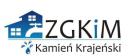 Załącznik nr 4WYKAZ WYKONANYCH USŁUGNazwa wykonawcy:	…………………………………………………………………………………………………………………………………………………………Siedziba wykonawcy:	…………………………………………………………………………………………………………………………………………………………Oświadczam, że Wykonawca, którego reprezentuje:w okresie ostatnich 3 lat przed upływem terminu składania ofert wykonałem (wykonaliśmy) następujące zamówienia:Uwaga: Wykonawca do oferty załącza dokumenty potwierdzające, że zamówienia te zostały wykonane należycie (referencje).Lp.Rodzaj zrealizowanych zamówieńTerminWartośćZamawiający(podanie nazwy i miejsca realizacjirealizacjizamówienia(nazwa podmiotu nainwestycji z opisem pozwalającym naod-do(brutto zł)rzecz któregoocenę spełnienia warunku udziału wzamówienia zostałypostępowaniu)zrealizowane)12